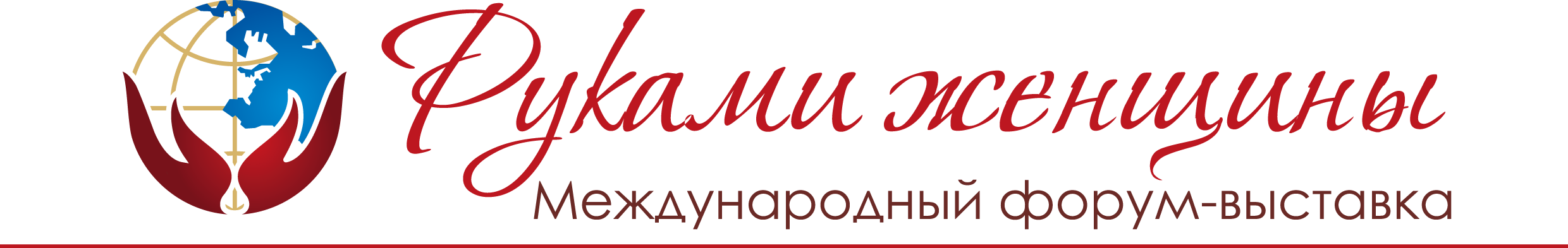 ПРОГРАММАМЕЖДУНАРОДНОГО ФОРУМА-ВЫСТАВКИ«РУКАМИ ЖЕНЩИНЫ»Проект «Руками Женщины» - это гибкая, динамичная, масштабная структура, которая создана для того, чтобы решить актуальные задачи и вопросы, стоящие перед женщинами всего мира.Проект «Руками Женщины» - это уникальная площадка для объединения женщин различных конфессий и политических взглядов, на которой планируется обсуждение, связанное с самыми актуальными темами.Проект «Руками Женщины» - это проект созданный, для содействия Российской Федерации в интеграции мировых процессов, актуальных трендов, ресурсов, инвестиций, а также обеспечить имидж Державы, интегрированной во все актуальные процессы с учетом специфики и собственных интересов. Международный форум-выставка «Руками Женщины» www.handswomen.com представляет «онлайн» и «оффлайн» проект в одном лице. Онлайн версия проекта представляет СМИ нового поколения, единую социальную сеть и торговую площадку в сети Интернет. Оффлайн версия проекта открывает форум с деловой программой, включающей: дискуссионные площадки, круглые столы и итоговое пленарное заседание. В рамках форума-выставки так же будет представлена выставка прикладного искусства, этнографии, благотворительный аукцион народных промыслов, атрибутов знаменитостей, проведение благотворительных акций, фестиваль национальной кухни народов Российской Федерации, концерты с этнографическими коллективами.Проект Деловая программа форума.Место проведения: Республика Татарстан, г. Казань, ГТРК КорстонВремя проведения: 2-4 марта 2015 годаКоличество залов: 6 (схема прилагается)1 марта 2016 годаПрибытие и размещение участников в гостинцах г.Казань.Прибытие официальных иностранных делегаций.Исторические и деловые экскурсии (по доп. заказу).2 марта 2016 годаТоржественное открытие выставки прикладного искусства и этнографии.Круглый стол «Женщины в органах законодательной власти»Модераторы: Бокова Людмила Николаевна, Заместитель председателя Комитета Совета Федерации Федерального Собрания Российской Федерации по конституционному законодательству и государственному строительству;	Ушакова Елена Юрьевна, член комитета Государственной Думы Федерального Собрания Российской Федерации по вопросам семьи, женщин и детей.Круглый стол: «Эра женской дипломатии» Модератор: Захарова Мария Владимировна –  руководитель департамента информации и печати Министерства иностранных дел Российской Федерации (официальный представитель Министерства иностранных дел Российской Федерации (на согласовании).Кофе-брейк.Круглый стол: «Государственная политика межнациональных и межконфессиональных  отношений».Модератор: (на согласовании)Круглый стол: «Женщина в бизнесе».Модератор:(на согласовании)Кофе-брейк.Круглый стол «Женщина в погонах»Модератор: Фаллер Ольга, Начальник отдела культурных программ Управления культуры Министерства обороны Российской Федерации,  кандидат психологических наук и доцент.Круглый стол: «Женщины-предприниматели в развивающемся государственно-частном партнерстве»Модератор:(на согласовании)3 марта 2016 годаРаботы выставки прикладного искусства и этнографии.Благотворительный аукцион.Круглый стол: «Женщины в образовательной сфере»Модератор: Наталья Васильевна Третьяк – Первый заместитель Министра образования и науки Российской Федерации (необходимо ее согласие).Круглый стол: «Взгляд женщины на экологические проблемы»Модератор      • (на согласовании)Кофе-брейк.Круглый стол: «Медицина: вклад женщин».Модератор: (на согласовании) Круглый стол «Женщина как эталон красоты и здоровья».Модератор: Мисбахова А., Главный врач СПА-комплекса, Представитель от LUCHIANO (туризм, красота) Темы для обсуждения:Международный инновационный кластер «золотое зерно»;Пути развития эко - туризма. Кофе-брейк.Круглый стол «Роль женщин в будущем глобальной финансовой системы и инвестиции в  международную торговлю».Модератор: Т.И. Минуллина, руководитель Агентства инвестиционного развития Республики Татарстан Эконом партнерство Круглый стол: «IT –технологии: мнение женщин».Модератор:(на согласовании)Исторические и деловые экскурсии (по доп. заказу).4 марта 2016 годаТоржественное закрытие выставки прикладного искусства и этнографии.Подписание соглашений между бизнес-участниками.Круглый стол «Женское лидерство и карьера». Модератор: Ольга Кузнецова – Проф., Член-корреспондент МАМ, Сопредседатель стратегического совета Союза Женских Сил, Председатель комитета МРО Деловая Россия, МТПП Москвы, Управляющая социально- значимыми проектами, российский предприниматель. Круглый стол: «Роль матери в сохранении родного языка и развитии речи».Модератор:Костомаров В.Г.- президент ФГБОУ ВО «Гос. ИРЯ им. А.С. Пушкина», доктор филологических наук, профессор, академик Российской академии образования, главный редактор журнала «Родная речь».Кофе-брейк.Круглый стол: «Культуры народов России сквозь призму декоративно-прикладного искусства».Модератор: Мадина Махмутова -  к.п.н., член Палаты ремесел Республики Татарстан. Департамент этнологии творчества при Фонде культурных инициатив «Зур арт».	Круглый стол: «Женщины в творчестве»Модератор:•	  (на согласовании)ИТОГОВОЕ ПЛЕНАРНОЕ ЗАСЕДАНИЕ. Принятие итоговой резолюции о роли женщины в современном мире для направления;Разработка модераторами конкретных программ и действий по итогам дискуссионных площадок;Представление лучших проектов.Гала-концерт.Вручение БИЗНЕС-ПАКЕТОВ (брендбук мероприятия) участникам выставки-форума.Общая финальная фотосессия.5 марта 2016 годаОтъезд участников.Отъезд официальных иностранных делегаций.